Nom de la structure :  Statut : Nom et prénom de la personne référente de l’action : Mail : Téléphone :  Décrivez précisément l’action :  Préciser ici les indicateurs quantitatifs et qualitatifs qui seront mis en place pour évaluer la réussite de l’action (Comment allez-vous savoir et montrer que le projet a atteint ses objectifs ?)NB : le budget prévisionnel de votre action est à remplir sur le fichier Excel et à joindre à ce document. Demande une subvention de ………………. Euros.Fait le…………… à ………………………Signature du Président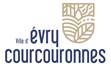 APPEL À PROJET"URBANISE TON SPORT"Urbanise ton sport du samedi 4 mai 2024 : «  ROULONS ENSEMBLE »Lieu : Hôtel de ville, Place des Droits de l’Homme et du CitoyenHoraires : 11h00-18h00Date limite de dépôt du dossier au mercredi 6 mars 2024Par courriel à l’adresse suivante : annesophie.debecker@evrycourcouronnes.frINFORMATION STRUCUREDESCRIPTION DE L’ACTION PROPOSÉEBESOINS PARTICULIERSÉVALUATIONBUDGET PRÉVISIONNEL DE L’ACTIONExplication détaillée des dépenses et recettes inscrites au budget prévisionnelExplication détaillée des dépenses et recettes inscrites au budget prévisionnelRémunération d’intermédiaires et honoraires, prestations de service.Exemple : intervenants extérieurs, groupe de musique …LocationsExemple : structure…Equipements, fournituresExemple : Jeux de société, matériel pour les activités manuelles…Déplacements, missions et réceptionsValorisation du bénévolatAutres